УПРАВЛЕНИЕ ОБРАЗОВАНИЯ АДМИНИСТРАЦИИ МАКСАТИХИНСКОГО РАЙОНАП Р И К А З    от 09.11.2020 года                                                                                                           № 80/2О проведении итогового сочинения (изложения) на территории  Максатихинского района в 2020/2021 учебном годуВ соответствии с Федеральным законом от 29.12.2012 № 273-ФЗ «Об образовании в Российской Федерации», Порядком проведения государственной итоговой аттестации по образовательным программам среднего общего образования, утверждённым приказом Министерства просвещения  Российской Федерации и Федеральной службы по надзору в сфере образования и науки от 07.11.2018 № 190/1512 (далее - Порядок проведения ГИА-11),  с учетом письма Федеральной службы по надзору в сфере образования и науки от 24.09.2020 № 05-86, на основании приказа Министерства образования Тверской области от 05.11.2020 № 1016/пк  «Об организации  итогового сочинения (изложения) на территории Тверской области в 2020/2021 учебном году», в целях организованного проведения итогового сочинения (изложения) в 2020/21 учебном году на территории Максатихинского района ПРИКАЗЫВАЮ:Провести 2 декабря 2020 года, 3 февраля 2021 года, 5 мая 2021 года итоговое сочинение (изложение) в образовательных организациях Максатихинского района, реализующих образовательные программы среднего общего образования.Время начала итогового сочинения (изложения) - 10.00 по московскому времени.Продолжительность написания итогового сочинения (изложения) составляет 3 часа 55 минут (235 минут).Время, выделенное на подготовительные мероприятия (инструктаж обучающихся,вскрытие пакетов с экзаменационными материалами, заполнение регистрационных полей экзаменационной работы), в продолжительность написания сочинения (изложения) не включается.Утвердить сроки регистрации для участия в написании итогового сочинения (изложения):1) 2 декабря 2020 года - с 9  ноября по 18 ноября 2020 года;2) 3 февраля 2021 года - с 11 января по 20 января 2021 года;3) 5 мая 2021 года - с 12 апреля по 21 апреля 2021 года.          3. Назначить:3.1. Ответственных за приём и передачу бланков сочинения (изложения) от общеобразовательных организаций:- Соколову Ольгу Петровну – зам. начальника Управления образования администрации Максатихинского района;- Знахаренко Татьяну Анатольевну – заведующего РМК Управления образования администрации Максатихинского района.   4.  Муниципальному координатору проведения итогового сочинения (изложения) Соколовой Ольге Петровне организовать:4.1. Проведение итогового сочинения (изложения)  2  декабря  2020 года.4.2. Оперативное консультирование всех категорий участников итогового сочинения (изложения).4.3. Формирование доставочных пакетов с бланками итогового сочинения (изложения) для образовательных организаций.4.4. Работу ответственных за перенос результатов проверки из копий бланков регистрации в оригиналы.4.5. Передачу в государственное бюджетное учреждение Тверской области  «Центр оценки качества образования (далее – ГБУ ТО «ЦОКО») оригиналов бланков регистрации и бланков записи участников итогового сочинения (изложения), отчетных форм итогового сочинения (изложения) до 8 декабря 2020 года. 4.6. В день проведения итогового сочинения (изложения) до 15.00 часов подготовку и передачу в ГБУ ТО «ЦОКО»  отчета об участниках итогового сочинения (изложения).  5. Руководителям общеобразовательных учреждений  МБОУ «Максатихинская СОШ № 1», МБОУ «Максатихинская СОШ №2», МБОУ «Малышевская СОШ», МБОУ «Ривзаводская СОШ»:5.1. Организовать проведение итогового сочинения  (изложения) 2.12.2020 года, в соответствии с требованиями, содержащимися в письме Федеральной службы по надзору в сфере образования и науки от 24.09.2020 № 05-86.5.2. Издать приказы:- о подготовке пункта проведения итогового сочинения (изложения), не позднее 18 ноября 2020 года;- о назначении лица, ответственного за копирование бланков итогового сочинения (изложения);- о назначении председателя экспертной группы по проверке бланков записи итогового сочинения (изложения);- о назначении лица, уполномоченного перенести результаты проверки из копий бланков регистрации в оригиналы бланков регистрации участников итогового сочинения (изложения) в соответствии с требованиями, разработанными Рособрнадзором;- сформировать составы комиссий по проведению итогового сочинения (изложения) и по проверке и оцениванию итогового сочинения (изложения).5.3. Назначить приказом по общеобразовательному учреждению ответственных за подготовку и проведение итогового сочинения (изложения)  и своевременное, достоверное предоставление сведений об участниках сочинения для внесения их в базу данных в Управление образования администрации Максатихинского района.5.4. Организовать работу телефонов «горячей линии», работу официальных сайтов в сети «Интернет», посредством которых осуществляется информирование участников итогового сочинения (изложения) и их родителей (законных представителей) по вопросам проведения ГИА и итогового сочинения (изложения).5.5.Обеспечить информирование участников итогового сочинения и их родителей (законных представителей) по вопросам проведения итогового сочинения (изложения), о сроках проведения итогового сочинения (изложения), о времени и месте ознакомления с результатами итогового сочинения (изложения).5.6. Организовать ознакомление под подпись обучающихся и их родителей (законных представителей) с Памяткой о порядке проведения итогового сочинения (изложения). 5.7. Провести корректировку расписания занятий в дни проведения итогового сочинения (изложения).5.8. Создать условия для проведения итогового сочинения (изложения) в соответствии с требованиями, содержащимися в письме Федеральной службы по надзору в сфере образования и науки от 24.09.2020 № 05-86.5.9. Обеспечить техническую поддержку проведения итогового сочинения (изложения) в соответствии с требованиями, содержащимися в письме Федеральной службы по надзору в сфере образования и науки от 24.09.2020 № 05-86.5.10. Обеспечить информационную безопасность при получении и использовании тем итогового сочинения (изложения).5.11. Обеспечить обучающихся орфографическими словарями при проведении итогового сочинения (изложения).5.12. Организовать подготовку листов для черновиков для участников итогового сочинения (изложения).5.13. Организовать общественное наблюдение в местах проведения итогового сочинения (изложения).5.14. Направить в Управление образования администрации Максатихинского района  информацию об участниках итогового сочинения (изложения) до 11.00 часов в день проведения итогового сочинения (изложения). 5.15. Предоставить до 16.00  часов  04 декабря 2020 года  в Управление образования администрации Максатихинского района  ответственным за прием и передачу бланков сочинения (изложения) оригиналы бланков регистрации и бланков записи участников итогового сочинения (изложения), отчетные формы итогового сочинения (изложения), заполненные сопроводительные формы и упаковочный материал (конверты по количеству аудиторий, конверт для формирования возвратного доставочного пакета из общеобразовательной организации) для формирования пакетов, передаваемых в ГБУ ТО «ЦОКО». 6. Контроль за исполнением настоящего приказа оставляю за собой. 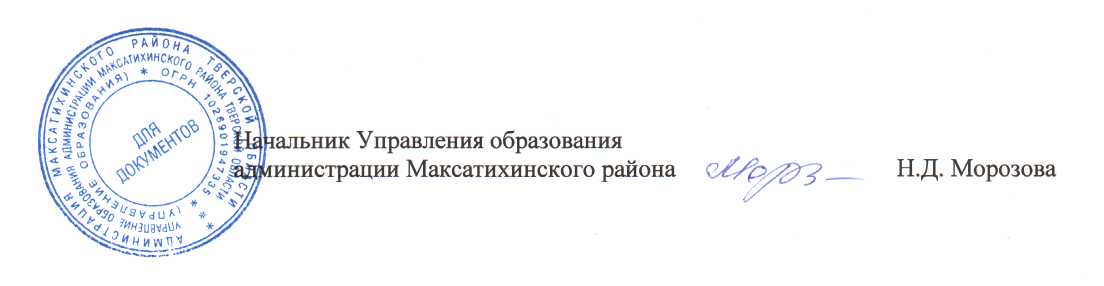 